附件5微信交流群管理员二维码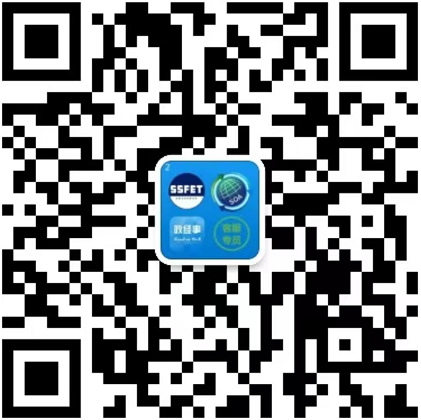 